Vypravěč a typy promluvVideo: Dáme to! Vypravěč a typy promluv1 Výchozí text: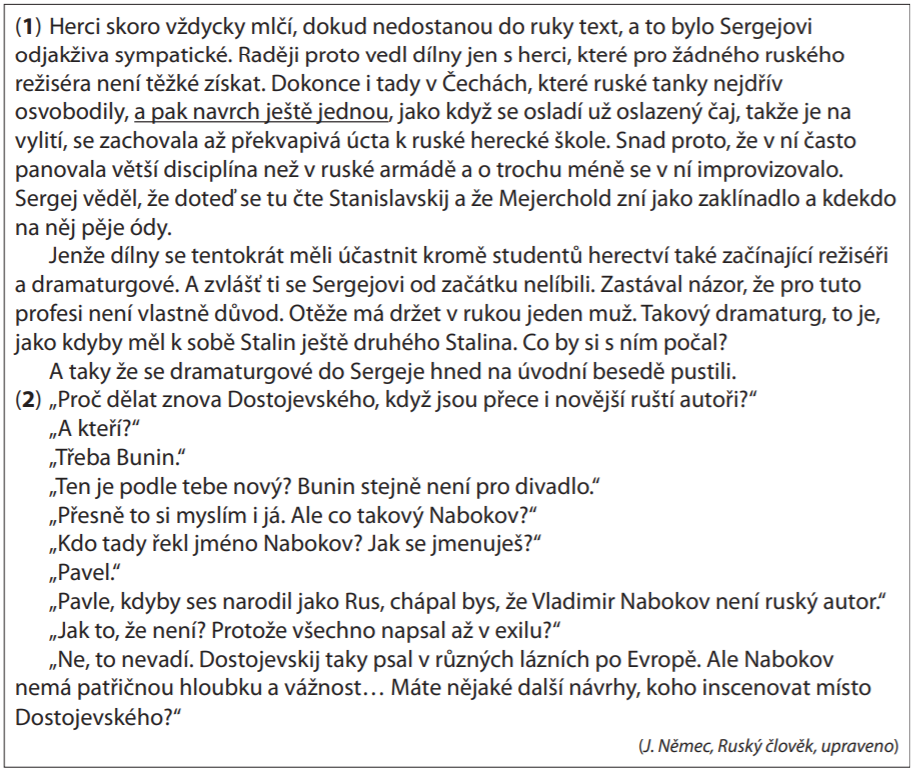 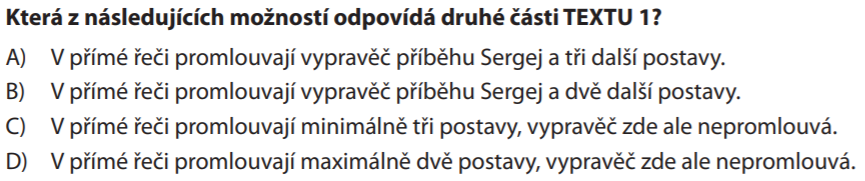 2 Výchozí text: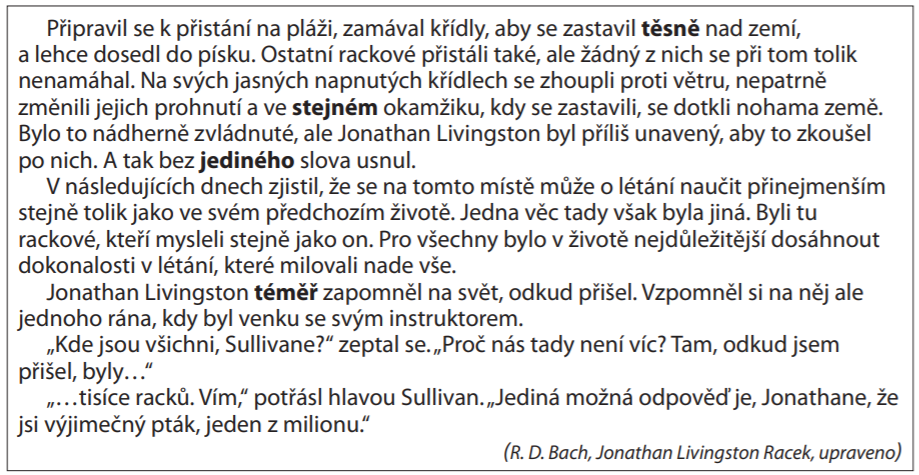 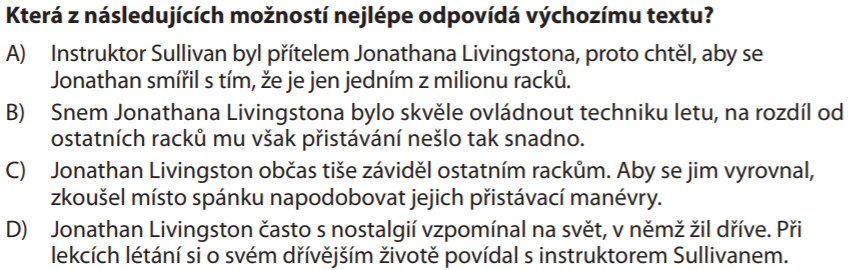 3 Výchozí text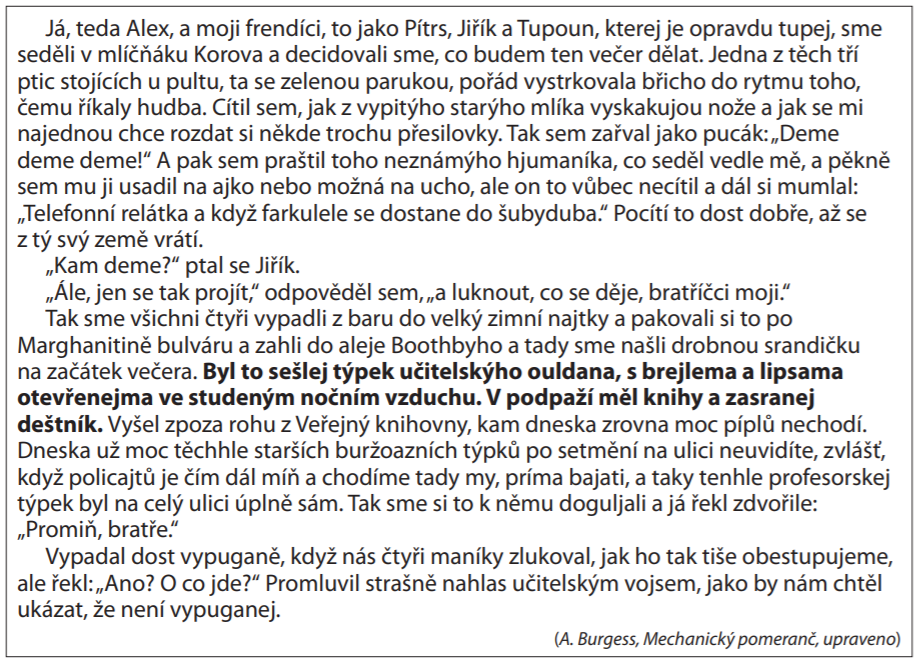 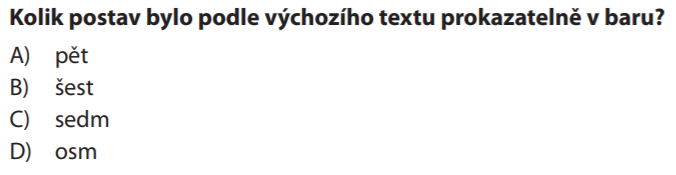 4 Výchozí text: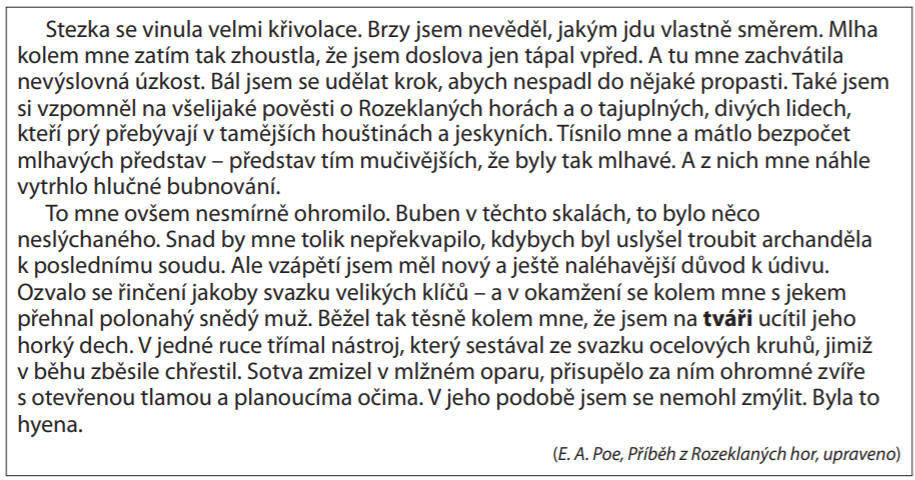 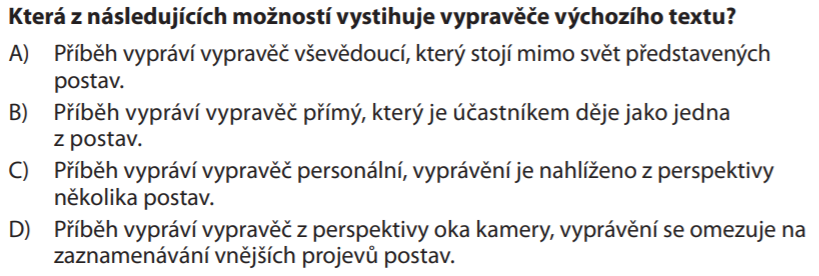 5 Výchozí text: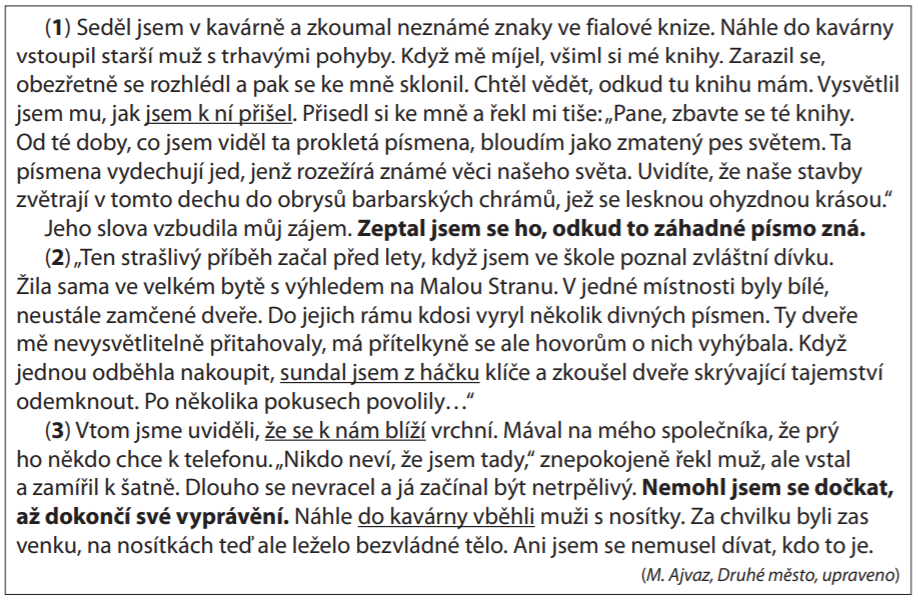 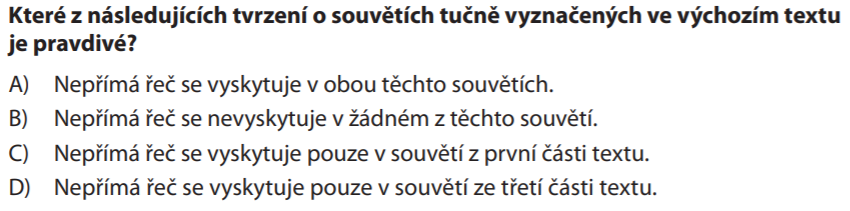 